MARILYN HEYWOOD MEMORIAL SCHOLARSHIP Marilyn Heywood was tragically killed in a car crash after being hit by a drunk driver in 1984. Marilyn surrounded herself with friends and she had amazing energy and determination.  She was involved in several community activities and was indispensable to the people around her.  Her friends and colleagues decided to create a scholarship fund in celebration of her life and contribution to the education community of Quesnel. Application Deadline:  April 30, successful recipients notified in June. 2021 Value:   $400To be eligible to apply applicants must: Be in Grade 12, plan or be attending post-secondary school or be returning to postsecondary as a mature student Be registered or planning to register in an accredited school in the arts and/or community services sector Be a resident of Quesnel and surrounding areaThe Foundation reserves the right to not make an Award in the event of receiving no qualified applications.Criteria: Superior scholastic performance through high school careerSignificant involvement in performing arts and/or community activitiesCompleted and signed applications can be submitted: By mail to: 	Quesnel Community Foundation, Box 4158, Quesnel, BC V2J 3J2 By e-mail to:     quesnelcommunityfoundation@gmail.comOwnership:  The applications will become the property of the Quesnel Community Foundation.  Successful applicants may be interviewed by members of the selection committee and have the award presented publicly.  Applications with special circumstances will be held in confidence or, upon request, be destroyed. Administration:  The MARILYN HEYWOOD MEMORIAL SCHOLARSHIP is administered by the Quesnel Community Foundation. MARILYN HEYWOOD MEMORIAL SCHOLARSHIP APPLICATION FORM Please fill out every section of the application form and attach required documents.  You may include additional pages for any section as needed.  For questions or clarification, contact the Quesnel Community Foundation to quesnelcommunityfoundation@gmail.com   APPLICANT INDENTIFICATION   APPLICANT INDENTIFICATION   APPLICANT INDENTIFICATION Name Surname (Family Name) 	First Name Surname (Family Name) 	First Name Address Street Address or PO Box Street Address or PO Box Address City/Town 	Province City/Town 	Province Postal Code 	If not currently a resident, when did you live in Quesnel? 	From:	If not currently a resident, when did you live in Quesnel? 	From:To:   Telephone  Email Address  EDUCATION-COMPLETED or IN PROGRESS  EDUCATION-COMPLETED or IN PROGRESS  EDUCATION-COMPLETED or IN PROGRESS Secondary Education High School Attending or Attended Secondary Education Graduation Date  Post-Secondary    EducationSchool Attending or Attended  Post-Secondary    EducationProgram of Study  Post-Secondary    EducationStart Date  POST SECONDARY SCHOOL YOU PLAN TO ATTEND  POST SECONDARY SCHOOL YOU PLAN TO ATTEND  POST SECONDARY SCHOOL YOU PLAN TO ATTEND Name of Institution Institution Address Program of Study Intended Start Date How many years is the  Program? Attendance? 	Full Time  	 Part Time 	Full Time  	 Part Time REQUIREMENT CHECKLIST REQUIREMENT CHECKLIST Two letters of reference or recommendation sent directly to Quesnel Community Foundation or in a sealed envelope with the application Transcripts from past and current schools Letter telling about yourself, involvement in the performing arts and / or community Note: a personal interview may be requested If you are the recipient, a copy of acceptance letter or proof of enrolment from school is required Two letters of reference or recommendation sent directly to Quesnel Community Foundation or in a sealed envelope with the application Transcripts from past and current schools Letter telling about yourself, involvement in the performing arts and / or community Note: a personal interview may be requested If you are the recipient, a copy of acceptance letter or proof of enrolment from school is required   DECLARATION   DECLARATION  I confirm that the information contained in this application and the accompanying documents is true, accurate and complete. I have fully disclosed all financial information to the best of my ability. 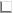 I understand the information contained in this application will be shared solely with the members of the Quesnel Community Foundation Bursary Selection Committee.  I confirm that the information contained in this application and the accompanying documents is true, accurate and complete. I have fully disclosed all financial information to the best of my ability. I understand the information contained in this application will be shared solely with the members of the Quesnel Community Foundation Bursary Selection Committee. Your Name  Signature Date Parent/Guardian’s Signature (if you are under 18 years of age) Parent/Guardian’s Signature (if you are under 18 years of age) Parent/Guardian Name Signature Date 